Petőfi Sándort is megihlette szalontai Csonka torony. A Csonka toronyról készült első képet (rajzot) Petőfi Sándor  készítette 1847-ben, amikor Arany János  meghívására Nagyszalontán, a hajdúvárosban vendégeskedett.Petőfit másképp is megihlette a Csonka torony, azonos címmel az alábbi verset írta:CSONKA TORONY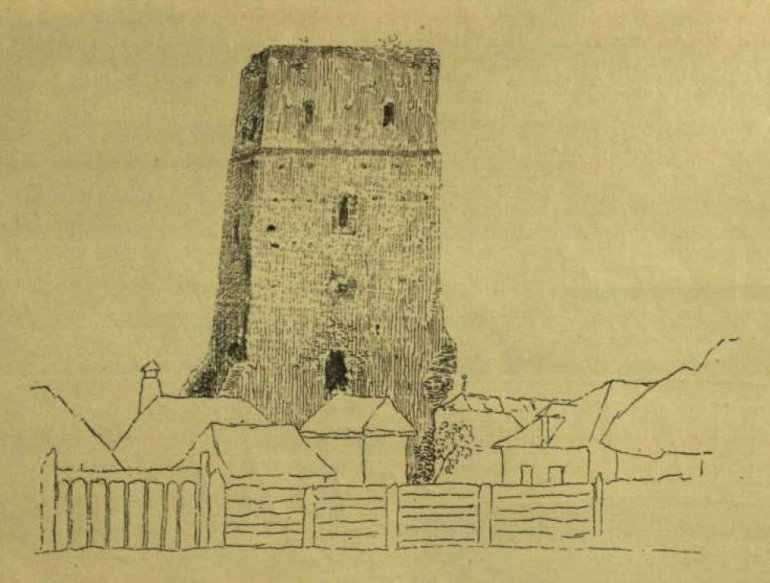 
Vén torony áll a rónaság felett...
Letűnt századba visz a képzelet.Kevélyen néztek hajdan e falak,
Mert ormukon szent jelt tartottanak.A szabadság zászlója volt e szent jel;
Csak játszott a viaskodó szelekkel.Piros szárnyát hivólag lengeté,
S kiben vér volt, elszántan jött elé.Gyűlt a toronyba a sok ifju bajnok,
Harc-öltözetnek csillogása rajtok,De fegyveröknél sokkal fényesebben
Sugárzott a hősbátorság szemökben."Markunkban a kard, s benne lesz, amig
Szemfényünk vagy rabláncunk megtörik!"Ezt harsogák s mely ekkor kinn zugott,
A mennydörgés e zaj viszhangja volt. -A sírba dőlt egy századév ezóta,
Nincs a toronynak többé lobogója,A szabadsági zászló lebukott,
Ti is alusztok, dicső bajnokok,Kik szabadon inkább elestetek,
Semhogy rabszolgaságban éljetek.A torony áll még egyes-egyedűl,
Ez is maholnap már halomra dűl.Idétlen rom, mogorva, puszta váz,
Falai között senki sem tanyáz.Csak a holt század fekszik odabent,
Szemfödele a hosszu, méla csend.(Szalonta, 1847. június 1-10.)